527 N. William Street, Marine City, MI 48039 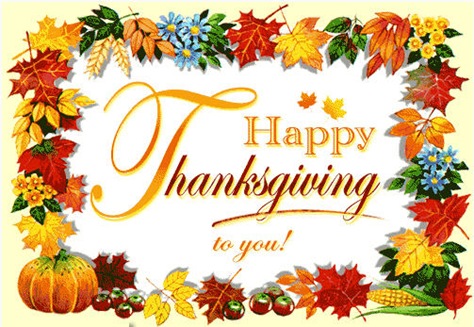 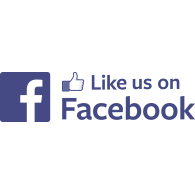 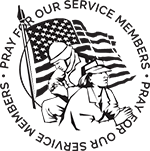 Color picture per instructions below.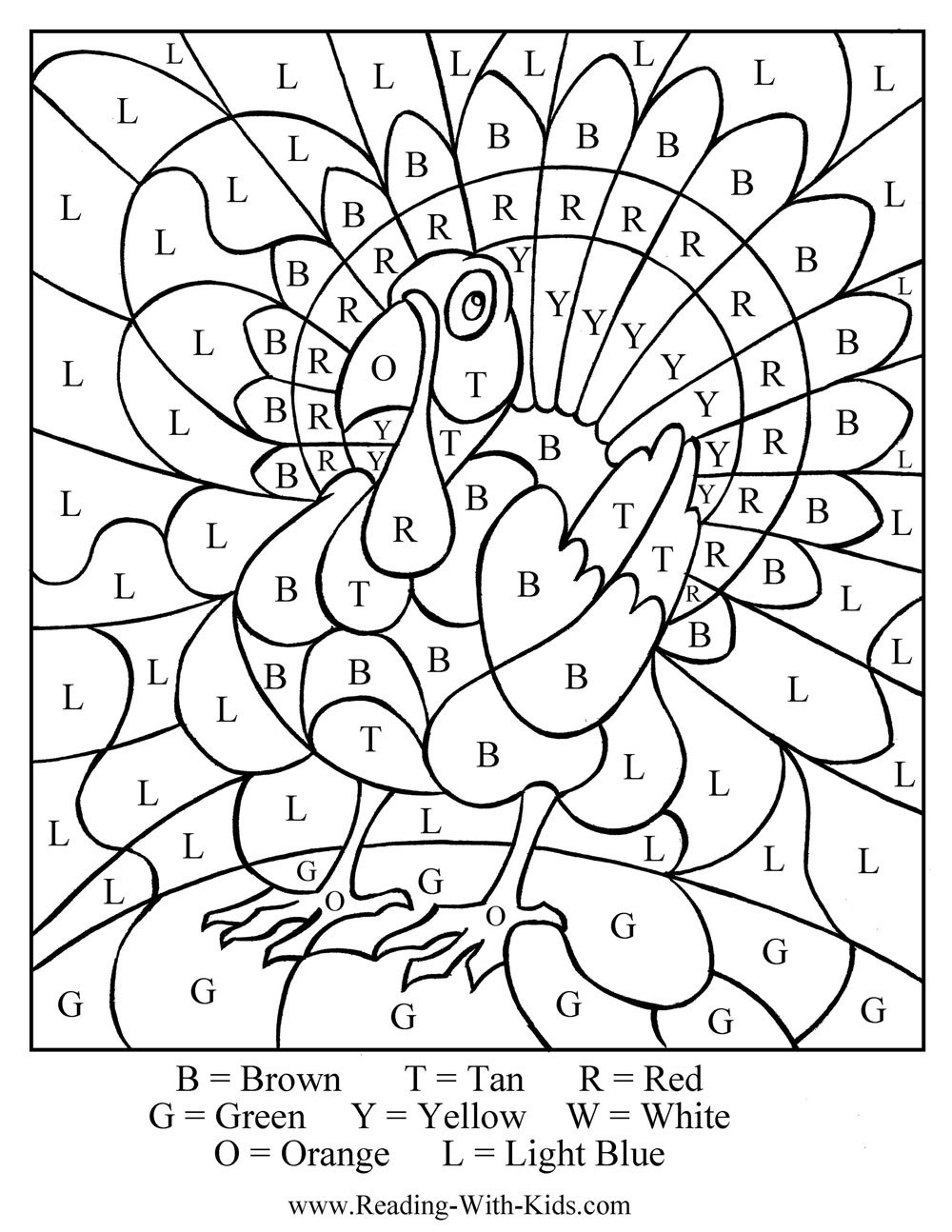 Thanksgiving Poem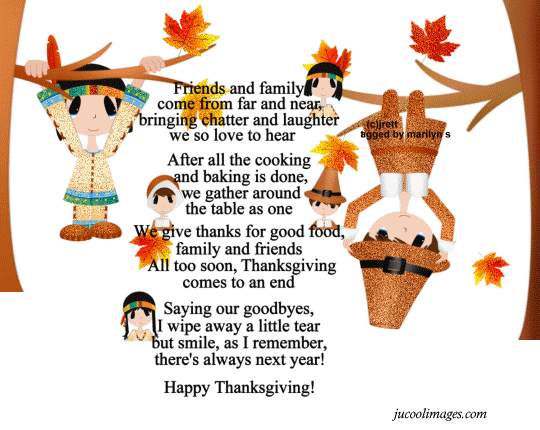 November Activities	Sunday, November 4 - 11 am -      Morning Worship with Holy Communion and 							 Sunday School                                                                             				 Coffee Hour following worship.  
 
           Monday, November 5 - 2:30pm -    God’s Grace Through Prayer meets in the 						             Fellowship Room.

	Thursday, November 8 - 12:30pm - Mary Martha Guild meets for lunch followed 							   by our business meeting.  Bring a sandwich.  							   Dessert and beverages are provided.  Our 							   hostess is Loretta Prange.	Saturday, November 10 6-9pm       Fun and Games Night.  Fellowship Room. 	Sunday, November 11 - 11am -      Morning Worship and Sunday School.

 	Monday, November 12 - 2:30pm -  God’s Grace Through Prayer meets in the 						             Fellowship Room. 				       6:30pm -   Council meets. 
	Sunday, November 18 - 11am -      Morning Worship with Holy Communion and 						             Sunday School.				       12pm -      Brunch at Riveria in Marine City

 	Monday, November 19 - 2:30am -  God’s Grace Through Prayer meets in the 						             Fellowship Room.	Thursday, November 22 -               Thanksgiving Day.  Take time to be thankful 							  for the many gifts that God has given us.	
 	Sunday, November 25 - 11am -     Morning Worship and Sunday School.  	
 	Monday, November 26 - 2:30pm -  God’s Grace Through Prayer meets in the 						             Fellowship Room.Additional ActivitiesPantry BoxGod’s Grace Through Prayer, our St. John’s Prayer Group, is sponsoring a Pantry Box.  The box is in the Fellowship Room.  We are accepting any non-perishable items.  These will be donated to the Downriver Helping Hands and other organizations in the area.  Please help support those in need in our Community.  Thank you!
                                    Special Dreams Farm

We will be doing community service with Special Dreams Farm. Special Dreams Farm, located at 6524 Fred Moore Hwy., St. Clair Township, MI 48079 is a real working farm for adults with developmental disabilities. We will be collecting paper products, such as paper towels, napkins, paper plates, toilet paper, Kleenex tissues, plastic silverware to be delivered to the farm.  Look for the box in the Fellowship Room marked for Special Dreams Farm Donations.  We will be accepting cash donations, as well.The Farm has a store which is open to the public to purchase home grown products (flowers, fruits, vegetables, eggs) and crafts made by the farm workers.  If you’re in the area, stop by and visit.  You’ll be surprised at what’s happening at Special Dreams Farm.Fun and Games Night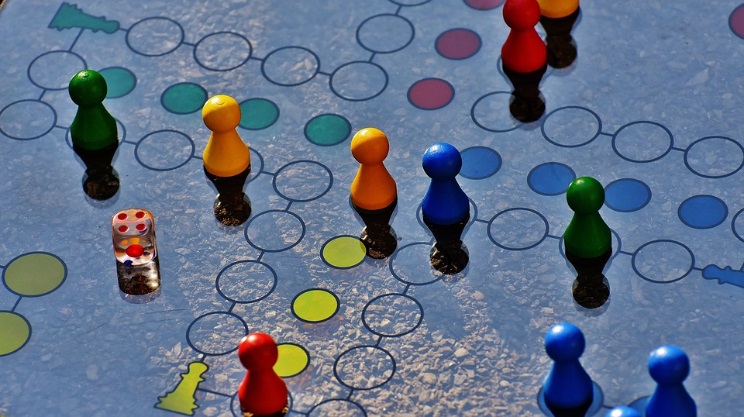 The Mary Martha Guild is sponsoring a Fun and Games Night on Saturday, November 10 from 6-9 pm in the Fellowship Room at St. John’s.  Everyone, young and old, is invited. Bring along your favorite game or we’ll have some here for you…Euchre, Yahtzee, Bunco, Trivial Pursuit, just to name a few.  Snacks and beverages are provided.  The cost is $5 per person or $8 per couple or family.  Sign-up sheets are on the counter in the Fellowship Room.  See you there!!
Meeting Minutes/ReportsSt. John’s United Church of ChristCouncil MeetingSeptember 10, 2018Present: Kurt Schultz, Dorothy Schultz, Lynn Andrews, Lynn Reh, Loretta Prange, Georgia Phelan, Miriam Guyor, Rev. Ken GaddAbsent: Carolyn Hosford, Denise BeattieMeeting called to order at 6:40 p.m.Minutes of June 11, 2018 meeting presented by Miriam. Motion to accept as presented by Lynn R, second by Dorothy. CarriedReportsTreasurer’s Reports for the months of July and August presented by Dorothy. Motion by Georgia to accept as presented, second by Miriam. Carried.Financial Secretary’s Reports for the months of July and August presented by Loretta. Motion by Georgia to accept as presented, second by Lynn R. Carried.Mary Martha Guild. Next meeting to be held this Thursday, no report as this time.Sunday School.!.	Classes will begin the first Sunday in October.2.	Lynn Reh found a new curriculum from Cokesbury that can be used for all ages to allow us to combine the two classes. It has been ordered.3.	Rev. Gadd has asked that the children attend the beginning of the service, then go to their class.4.	The same teachers will be returning with Lynn Reh taking 	Tamara’s place.	E.	Pastor’s Report1.	Ken would like to create a Health and Vitality Team to review where we’ve been, where we’re at and where we want to go and determine what our vision is for the future. He will ask the congregation for participants.	2.	Ken would like to be informed of member illnesses, shut-ins, etc. so he can contact them regarding visitation and/or support. He would also like to be made aware of any extra meetings that take place.3.	Ken inquired about his contract renewal. This is being addressed.	III.	Unfinished BusinessBuilding and GroundsThree contractor quotes were received for exterior work that needs to be done. R.V. Construction was not acceptable. Georgia contacted Corber Construction and Netherland Construction to compare their quotes and specific work to be done. Corber quoted a cost of $18,950, Netherland quoted $14,360. Motion by Lynn Reh that we recommend to the congregation that Netherland Construction do the required exterior work at a cost of $14,360. Second by Loretta. Carried. The congregational meeting to approve will be announced on Sept. 16 and 23 and held on Sept. 30.Ken has someone who can install the new lights in the Sanctuary. He can probably install the new smoke detectors as well.Mike and Georgia Phelan looked over the condition of the gazebo. There is some rot in the steps and bee damage in areas of the wood. The roof looks good. It needs to be stained/weather-proofed. We will check with Netherlands Construction on a cost to do these repairs.IV	     New Business	     Don Weichert asked to be replaced for scheduling the Fellowship 		     Hall usage. Miriam will take his place.Dorothy made the motion to adjourn at 7:50 p.m., second by Loretta. Carried.Submitted by Miriam GuyorSecretaryMeeting Minutes / ReportsTreasurer’s ReportTreasurer’s Report as of September, 2018 Beginning Cash                       -    $ 98,059.17                            Receipts                           -         7,899.05        Expenses                         -         4,221.52Ending Cash                                 $101,736.70 Cash on Hand       Savings Account                -    $ 57,449.66       Savings Account Flagstar  -       33,748.43       Checking Account.            -        10,588.61                       Total                  -     $101,736.70      CD Account                       -     $    8,770.94      Fah’s Savings                                2,369.61                                                      $   11,140.55Total Cash on Hand.              -      $ 112,877.25Respectfully Submitted,Dorothy SchultzTreasurer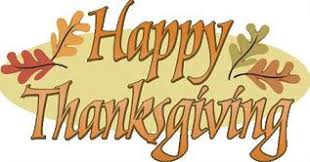 November NEWSLETTER